Townsview School 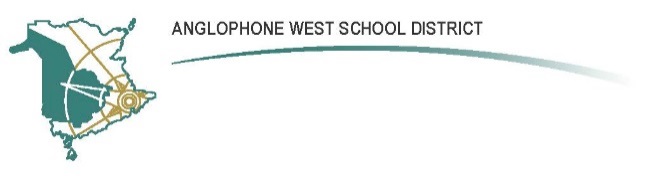 122 Lewis P. Fisher Lane Parent School Support CommitteeMeeting Minutes Date:  December 15, 2021             Time:   6:30pm Townsview School – Virtual (TEAMS Meeting)Call to Order – ChairChelsey Phillips called the meeting to order on behalf of Anna Hamill @ 6:35pm Approval of the Agenda:Moved by:    Karen Payne 		Seconded by:  Joanne Guthrie To accept the December 15, 2021 meeting agenda as presented.  All in FavorMotion Carried Approval of the Minutes from Previous Meeting:To accept the October 6, 2021  PSSC Meeting Minutes as presented. Moved by:  Pam Steeves 			Seconded by:  Meaghan GourdeauBusiness Arising from the Minutes:None at this time.  DEC Remarks – Jessica Martin They now have a full council – happy about that Able to continue their initiative – working with Sarah Francis (ASD-W) on curriculum in reference to the continued teachings of Indigenous Culture & Reconciliation Jessica is only an email away if you have any questions – she is always available to talk.Page / 2 Townsview SchoolDecember 15, 2021New Business:Home & School UpdateChristmas Wreath Raffle Draw Christmas Candy Canes for all of our classes Sponsoring of the Big Brother & Big Sister Christmas Tree raffle Sponsoring of a Christmas family & bringing in stocking stuffers for the families Sponsoring the purchase of items for our resource needs, K-2 literacy teacher resources for each of the classrooms – the teachers have been very grateful for the generosity of the H&S$1,000.00 to resource staff to purchase resources in support of individual learning needs $2,000.00 to K-2 teachers to purchase resources in support of literacy in their classrooms $2,000.00 to 3-5 teachers to purchase resources in support of literacy in their classrooms School Plan – Angela Ketch → SEL – new theme every month (we have been promoting for staff and students to say please, thank       you & good morning SEL Skill for the Month of December Acts of Generosity (classes chose what to do for this month)Holiday Songs to students & staff Cards for seniorsNotes to other classrooms Holiday Bulbs for our Christmas Care Tree Collection of items for the local Food Bank, Sanctuary House, Harvest House & Carleton County Animal Shelter (Christmas Care Tree)January is yet to be determined (stay tuned)  			 Hearing from our committee members – anything you would do say and/or bring to our attention→ concerns in reference to literacy with missed time due to COVID and CUPE labour actions → concerns in reference to the mental wellness & health of our students and our staff → a thank you to staff for ever changing restrictions and adjustments due to COVID 19  → overall – message from our PSSC members is that all is good considering all that has taken place in       reference to COVID 19 continuing restrictions and positive cases within our school School Update COVID 19 New Restrictions in place √ Grade K-6 have an early Christmas Break √ monitoring daily attendance ASD-W Director of COVID Response – Jay Colpitts Vaccination clinics in schools – after the instructional day √  Townsview has not been contacted to host a vaccination clinic at this time Food security Breakfast program – continues to be a grab & go (within each of the 32 homerooms)We received an addition $4,300 grant in support of our breakfast & lunch programs Lunch program – 22 students Weekly backpack program – 14 familiesChristmas Families – Resource Staff & JoAnn Boone take this on  we have 30 some families that we are supporting this year Holding our assemblies virtual  Thanks to Robyn Dussault for her filming and editing and having it up and ready to go √ we do virtual assemblies every other month √ teachers present Citizens of the Month, Athletes of the Month, various classroom performances, etc.  Page / 3 Townsview SchoolDecember 15, 2021School Update (con’t) K-5 Virtual Holiday Concert  Thanks to Amy Tompkins & Robyn Dussault Each K-5 class is presenting a performance Link for families on each of the student’s TEAM site to view the holiday concert Christmas Care Tree  Harvest House, Sanctuary House, Local Food Bank & Carleton Animal ShelterReport Cards have gone home – parent teacher conferences were held virtually or by telephone PSSC members commented that they liked the phone calls much better, easier to connect without having to come to the schoolOther members talked about having more than one child, such as multiple children, hard to get the phone calls or Zoom meetings all in.  Is there a better way to coordinate the meetings for such parents.  Google Form – having another option for scheduling Athletics & Community Use of Schools – new Level 1 Restrictions Proof of Vaccination & Contact Tracing Submitted an Operational Plan Middle School Band  – new Level 1 Restrictions →   Potato Fundraiser – huge success once again  thanks so much We continue to strive to keep our parent community in the know – whatever platform is the best fit for our parent community to keep in the loop as to what is happening at Townsview School on a daily basis School Website updated by Robyn Dussault  Twitter Account (@TownsviewSchool) – Angela Ketch  Home & School Facebook Page – Karen Payne keeps this updated for us  Thunder Express – daily morning announcements and special segments  Robyn Dussault  Townview Facebook Page for Lost & Found items (going well)Correspondence:None at this time Closing Comments:Anna wished all the committee members a very restful Merry Christmas Pat wanted to all committee members to continue to reach out – if you have concerns or questions in relation to Townsview.  Pat thanked all the committee members for their time in support of Townsview School.  Pat, too, thanked all committee members for their continued support and patience as we continue to navigate COVID 19 with the all the changes that have come our way.  She also wished everyone on behalf of the students and staff a very Merry Christmas and look forward to talking with everyone on February 2, 2021.  Date of Next Meeting:Wednesday, February 2, 2022Adjournment:Moved by Joanne Guthrie    	Seconded by:  Karen Payne To adjourn the December 15, 2021 Townsview PSSC Meeting.                                                     Anna Hamill 			    December 19, 2021                                                     PSSC Chair				  Date                                                  Chelsey Phillips 			     December 19, 2021PSSC Secretary				  DatePSSC Members Present:Anna Hamill, ChairChelsey Phillips, Vice ChairAndrea Everett, Teacher Rep.OthersPam SteevesShelby Kennedy Karen Payne Joanne Guthrie Meaghan Gourdeau PSSC Member Regrets:Becky Webster-SnoadJulie Williams not able to attend due to Pat’s tech error.  I am so sorry Julie. School/DEC Representation Present:Pat Thorne, Principal Steven Jones, Vice Principal Angela Ketch, Vice Principal Jessica Martin, DECSchool/DEC Representation Regrets:Others (Community School Coordinator)JoAnn Boone Others (Home & School)